Formulário 1DECLARAÇÃO SOCIOECONOMICA E DE COMPOSIÇÃO FAMILIAR Eu, 									, portador/a do RG	nº                          , órgão expedidor                CPF nº                                      , residente no endereço:                                                                                                     , declaro que a minha família é composta de        (número) pessoas, das quais       (número) recebem renda, conforme valores abaixo indicados. Declaro serem verdadeiras as informações prestadas e estou ciente de que declaração falsa com o fim de prejudicar direito, criar obrigação ou alterar a verdade sobre fato juridicamente relevante constitui crime de falsidade ideológica com penas previstas no art. 299 do Código Penal. Também estou ciente que apurada a declaração falsa, em procedimento que assegure o contraditório e a ampla defesa, em momento posterior ao processo seletivo do PPQ, regido por este Edital, terei a minha bolsa cancelada, sem prejuízo das sanções penais eventualmente cabíveis.Relação de Membros da Família:* Esse campo deve ser preenchido com as informações da/o estudante também.__________________________, _____ de ____________de 2021.(Local e data)Assinatura da/o Estudante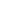 NOMEIDADEGRAU DE PARENTESCO*OCUPAÇÃO/ CONDIÇÃORENDA MENSALESTUDANTE